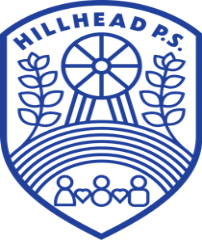 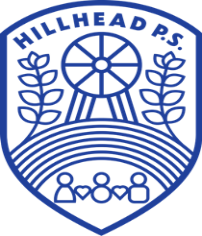 Hillhead Primary SchoolHillhead Primary SchoolHillhead Primary SchoolDate: 15.4.24Class: P6Class: P6ReadingPlease read one of your allocated books on Bug Club for 15 minutes each night – this can be with an adult, sibling or independently. If you do not have access to Bug Club then please choose any book/comic that you have.Follow-up activity:Find any 10 words in your book. Now put them into alphabetical order.ReadingPlease read one of your allocated books on Bug Club for 15 minutes each night – this can be with an adult, sibling or independently. If you do not have access to Bug Club then please choose any book/comic that you have.Follow-up activity:Find any 10 words in your book. Now put them into alphabetical order.ReadingPlease read one of your allocated books on Bug Club for 15 minutes each night – this can be with an adult, sibling or independently. If you do not have access to Bug Club then please choose any book/comic that you have.Follow-up activity:Find any 10 words in your book. Now put them into alphabetical order.SpellingOur phoneme this week is ‘f’.Suggested words to practise:(f)family, (ff)coffee, (ph)dolphin, (ft)often, (gh)laugh, (ffe)giraffe, (pph)sapphire.Follow-up activity:Please write all words and draw a picture to match.Common words for this week are: coming, jumped, started, used, walked, woke, only.Follow-up activity:Please write all words in a style of your choosing, e.g. graffiti, cut out, rainbow, bubble, pyramid, blue vowel, secret agent.SpellingOur phoneme this week is ‘f’.Suggested words to practise:(f)family, (ff)coffee, (ph)dolphin, (ft)often, (gh)laugh, (ffe)giraffe, (pph)sapphire.Follow-up activity:Please write all words and draw a picture to match.Common words for this week are: coming, jumped, started, used, walked, woke, only.Follow-up activity:Please write all words in a style of your choosing, e.g. graffiti, cut out, rainbow, bubble, pyramid, blue vowel, secret agent.Numeracy/MathsSumdog – Measure ChallengeMultiplication ChallengePlease answer as many of the following questions as you can within 1minute. (If it takes you less time to answer them all please write down how long it took you.)  1. 11 x 8 =               2. 12 x 5 = 3. 0 x 10 =              4. 1 x 3 = 5. 2 x 6 =               6. 3 x 9 = 7. 4 x 7 =               8. 5 x 2 = 9. 6 x 4 =              10. 7 x 8 =Important InformationP.E Days – Tuesday and ThursdayAfter School Clubs –   Girl’s Football (Tuesday)Dance (Wednesday)Spring Disco – Thursday 7:15-8:30pmImportant InformationP.E Days – Tuesday and ThursdayAfter School Clubs –   Girl’s Football (Tuesday)Dance (Wednesday)Spring Disco – Thursday 7:15-8:30pmImportant InformationP.E Days – Tuesday and ThursdayAfter School Clubs –   Girl’s Football (Tuesday)Dance (Wednesday)Spring Disco – Thursday 7:15-8:30pmHillhead Primary SchoolHillhead Primary SchoolHillhead Primary SchoolDate: 15.4.24Class: P6Class: P6ReadingPlease read one of your allocated books on Bug Club for 15 minutes each night – this can be with an adult, sibling or independently. If you do not have access to Bug Club then please choose any book/comic that you have.Follow-up activity:Find any 10 words in your book. Now put them into alphabetical order.ReadingPlease read one of your allocated books on Bug Club for 15 minutes each night – this can be with an adult, sibling or independently. If you do not have access to Bug Club then please choose any book/comic that you have.Follow-up activity:Find any 10 words in your book. Now put them into alphabetical order.ReadingPlease read one of your allocated books on Bug Club for 15 minutes each night – this can be with an adult, sibling or independently. If you do not have access to Bug Club then please choose any book/comic that you have.Follow-up activity:Find any 10 words in your book. Now put them into alphabetical order.SpellingOur phoneme this week is ‘f’.Suggested words to practise:(f)family, (ff)coffee, (ph)dolphin, (ft)often, (gh)laugh, (ffe)giraffe, (pph)sapphire.Follow-up activity:Please write all words and draw a picture to match.Common words for this week are: coming, jumped, started, used, walked, woke, only.Follow-up activity:Please write all words in a style of your choosing, e.g. graffiti, cut out, rainbow, bubble, pyramid, blue vowel, secret agent.SpellingOur phoneme this week is ‘f’.Suggested words to practise:(f)family, (ff)coffee, (ph)dolphin, (ft)often, (gh)laugh, (ffe)giraffe, (pph)sapphire.Follow-up activity:Please write all words and draw a picture to match.Common words for this week are: coming, jumped, started, used, walked, woke, only.Follow-up activity:Please write all words in a style of your choosing, e.g. graffiti, cut out, rainbow, bubble, pyramid, blue vowel, secret agent.Numeracy/MathsSumdog – Measure ChallengeMultiplication ChallengePlease answer as many of the following questions as you can within 1minute. (If it takes you less time to answer them all please write down how long it took you.)  1. 11 x 8 =               2. 12 x 5 = 3. 0 x 10 =              4. 1 x 3 = 5. 2 x 6 =               6. 3 x 9 = 7. 4 x 7 =               8. 5 x 2 = 9. 6 x 4 =              10. 7 x 8 =Important InformationP.E Days – Tuesday and ThursdayAfter School Clubs –   Girl’s Football (Tuesday)Dance (Wednesday)Spring Disco – Thursday 7:15-8:30pmImportant InformationP.E Days – Tuesday and ThursdayAfter School Clubs –   Girl’s Football (Tuesday)Dance (Wednesday)Spring Disco – Thursday 7:15-8:30pmImportant InformationP.E Days – Tuesday and ThursdayAfter School Clubs –   Girl’s Football (Tuesday)Dance (Wednesday)Spring Disco – Thursday 7:15-8:30pm